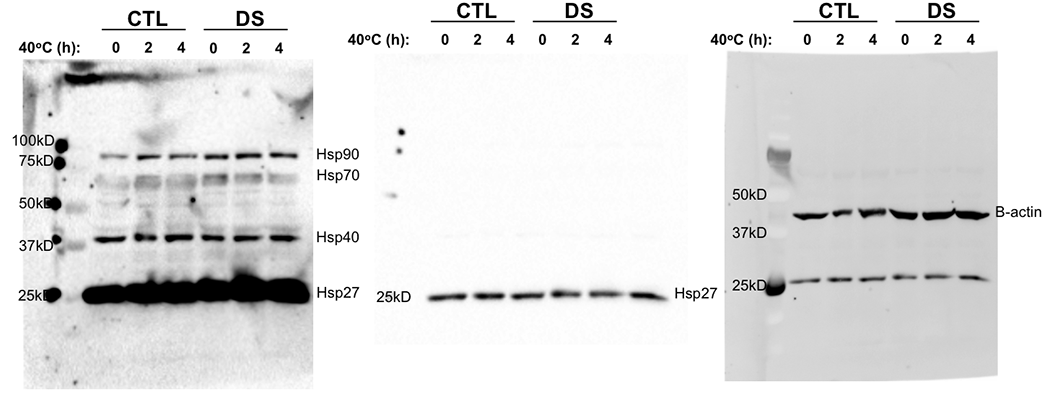 S11 Fig. Full blot images of Hsp proteins from 40oC heat stress study presented in Fig 7.